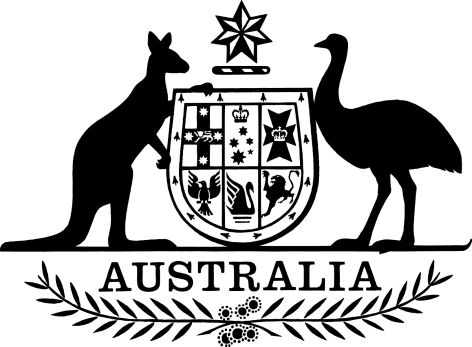 High Court (2025 Sittings) Rules 2024We, Justices of the High Court of Australia, make the following Rules of Court.Dated			11 June 2024S. J. GagelerM. M. GordonJ. J. EdelmanS. H. P. StewardJ. S. GleesonJ. M. JagotR. T. Beech-JonesJustices of the High Court of AustraliaP. A. Lynch
Chief Executive andPrincipal RegistrarContents1	Name	12	Commencement	13	Authority	14	Sittings of the High Court in 2025	15	Repeal of these Rules	21  Name		These Rules are the High Court (2025 Sittings) Rules 2024.2  Commencement	(1)	Each provision of these Rules specified in column 1 of the table commences, or is taken to have commenced, in accordance with column 2 of the table. Any other statement in column 2 has effect according to its terms.Note:	This table relates only to the provisions of these Rules as originally made. It will not be amended to deal with any later amendments of these Rules.	(2)	Any information in column 3 of the table is not part of these Rules. Information may be inserted in this column, or information in it may be edited, in any published version of these Rules.3  Authority		These Rules are made under the Judiciary Act 1903.4  Sittings of the High Court in 2025	(1)	Sittings of a Full Court of the High Court are to be held at Canberra and other places as required during the following periods:	(2)	The winter recess begins on Saturday 21 June 2025.	(3)	The summer recess begins on Saturday 13 December 2025.5  Repeal of these Rules		These Rules are repealed at the start of 1 January 2026.Commencement informationCommencement informationCommencement informationColumn 1Column 2Column 3ProvisionsCommencementDate/Details1.  The whole of these RulesThe day after these Rules are registered.15 June 2024Monday 3 February 2025 to Friday 14 February 2025Monday 3 March 2025 to Friday 14 March 2025Monday 31 March 2025 to Friday 11 April 2025Monday 5 May 2025 to Friday 16 May 2025Tuesday 10 June to Friday 20 June 2025Monday 4 August 2025 to Friday 15 August 2025Monday 1 September 2025 to Friday 12 September 2025Tuesday 7 October 2025 to Friday 17 October 2025Monday 3 November 2025 to Friday 14 November 2025Monday 1 December 2025 to Friday 12 December 2025